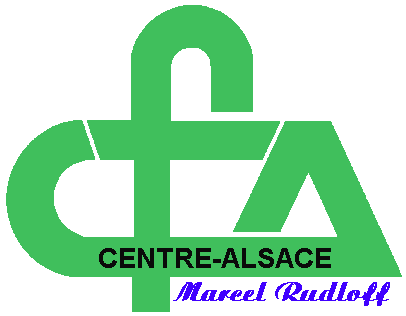 RETRAIT DES DIPLOMES - SESSION 2021CAP - MENTION COMPLEMENTAIRE - BAC PROFESSIONNEL - BREVET PROFESSIONNELVous avez obtenu votre diplôme et nous vous en félicitons !La situation sanitaire actuelle ne nous permettant pas d'organiser une soirée de mise à l'honneur, je vous informe que votre diplôme est à retirer au Secrétariat du CFA du :LUNDI 17 JANVIER AU VENDREDI 4 FEVRIER 2022de 9h à 11h et de 14h à 17h sauf les mercredisSur place : - une pièce d'identité vous sera demandée,le retrait du diplôme par procuration par une tierce personne est possible sur présentation - d'un courrier donnant procuration à une tierce personne avec une pièce d'identité de la tierce personne et une copie de votre pièce d'identité Par voie postale :- joindre la copie de votre pièce d'identité- une enveloppe à dos cartonné (format A4) libellée à vos nom et adresse, affranchie au tarif lettre recommandée avec accusé de réception soit 7,05 €